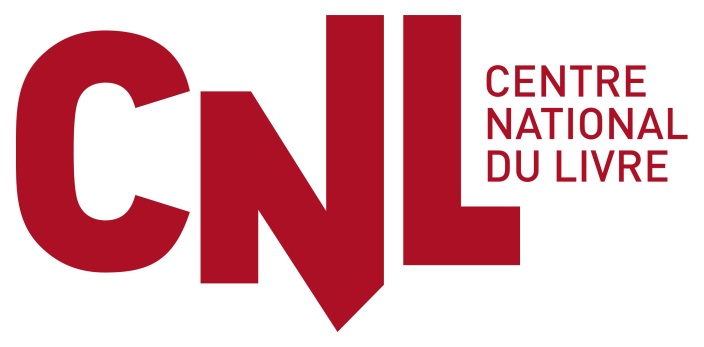 Grille de tarifs applicables par les structures soutenues par le Centre national du livre (CNL) pour la rémunération des auteurs (écrivains, illustrateurs, traducteurs...), intervenant dans les manifestations littéraires et les programmes d’éducation artistique et culturelle pour l’année 2020TARIF MINIMUM POUR L'AUTEUR * Le montant brut est exprimé hors charges patronalesSi l’auteur est payé en note d’honoraires, le montant de la facture doit correspondre au montant minimum de la rémunération brute en salaires.